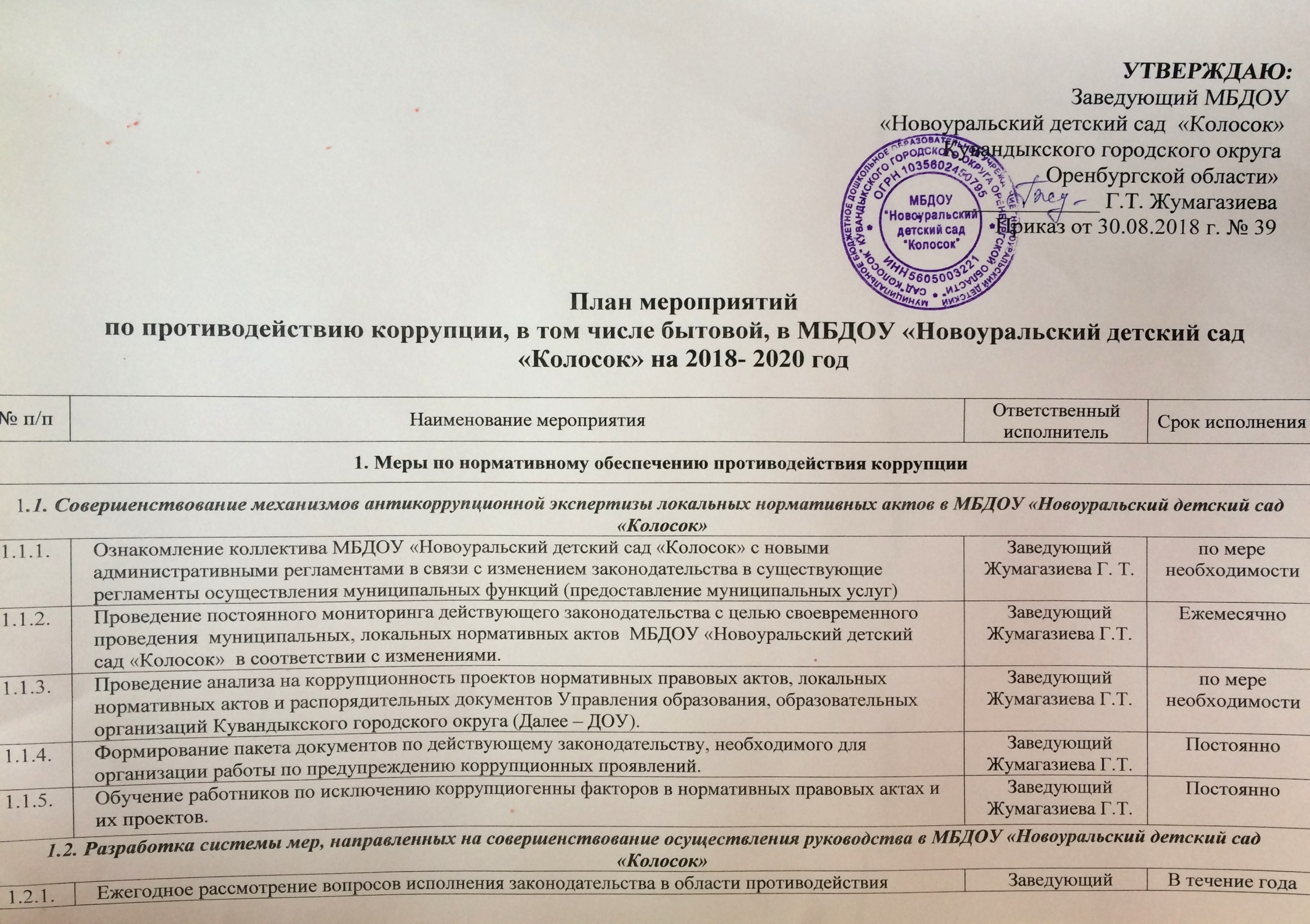 Муниципальное бюджетное дошкольное образовательное учреждение «Новоуральский детский сад «Колосок»Кувандыкского городского округа Оренбургской областиПриказ№ 39                                                                                от  30. 08.2018 г. «Об утверждении Плана мероприятий  по противодействию коррупции,  в том числе  бытовой в ДОУ  на 2018-2020 уч. годы»В соответствии с требованиями Федерального закона от 25.12.2008 г.№273-ФЗ «О противодействии коррупции», Указом Президента РФ от 01.04.2016г.№147 «О национальном плане противодействия коррупции на 2016-2017 годы», Закона Оренбургской области от 15.09.2008г.№2369/497-1V-ОЗ «О противодействии коррупции в Оренбургской области », приказа управления  образования  администрации муниципального образования  Кувандыкский городской округ «Об утверждении Плана мероприятий по противодействию коррупции, в том числе бытовой, в системе образования Кувандыкского  городского  округа  на 2018-2020 годы», в целях организации эффективной работы по противодействию коррупции, устранения порождающих ее причин и условий, обеспечения законности в деятельности Дошкольного Образовательного УчрежденияПРИКАЗЫВАЮ:1.Утвердить прилагаемый План мероприятий по противодействию коррупции, в том числе бытовой в МБДОУ «Новоуральский детский сад «Колосок» на 2018-2020 годы согласно приложению.2. Контроль  за исполнением приказа оставляю за собой.Заведующий ДОУ:                                                          Жумагазиева Г.Т.1.2.1.Ежегодное рассмотрение вопросов исполнения законодательства в области противодействия коррупции, об эффективности принимаемых мер по противодействию «бытовой» коррупции на:- совещаниях; - педагогических советах;- общих собраниях Трудового коллектива;- собраниях и конференциях для родителей. Приглашение на совещания работников правоохранительных органов и прокуратурыЗаведующий Жумагазиева Г.Т.Заведующий Жумагазиева Г.Т.Заведующий Жумагазиева Г.Т.Заведующий Жумагазиева Г.Т.Заведующий Жумагазиева Г.Т.В течение года по мере необходимостиВ течение года по мере необходимостиВ течение года по мере необходимости1.2.2.Проведение разъяснительной работы с работниками ДОУ о положениях законодательства о противодействии коррупции, в том числе об установлении наказания за коммерческий подкуп, получение и дачу взятки, посредничество во взяточничестве виде штрафов, кратных сумме коммерческого подкупа или взятки, об увольнении в связи с утратой доверия, о порядке проверки сведений, представляемых указанными лицами в соответствии с законодательством РФ, о недопущении поведения, которое может восприниматься окружающими как обещание или предложение дачи взятки либо как согласие принять взятку или как просьба о даче взятки.постояннопостояннопостоянно2. Меры по совершенствованию управления в целях предупреждения коррупции2. Меры по совершенствованию управления в целях предупреждения коррупции2. Меры по совершенствованию управления в целях предупреждения коррупции2. Меры по совершенствованию управления в целях предупреждения коррупции2. Меры по совершенствованию управления в целях предупреждения коррупции2. Меры по совершенствованию управления в целях предупреждения коррупции2. Меры по совершенствованию управления в целях предупреждения коррупции2. Меры по совершенствованию управления в целях предупреждения коррупции2. Меры по совершенствованию управления в целях предупреждения коррупции2. Меры по совершенствованию управления в целях предупреждения коррупции2.1. Организация информационного взаимодействия в целях предупреждения коррупции2.1. Организация информационного взаимодействия в целях предупреждения коррупции2.1. Организация информационного взаимодействия в целях предупреждения коррупции2.1. Организация информационного взаимодействия в целях предупреждения коррупции2.1. Организация информационного взаимодействия в целях предупреждения коррупции2.1. Организация информационного взаимодействия в целях предупреждения коррупции2.1. Организация информационного взаимодействия в целях предупреждения коррупции2.1. Организация информационного взаимодействия в целях предупреждения коррупции2.1. Организация информационного взаимодействия в целях предупреждения коррупции2.1. Организация информационного взаимодействия в целях предупреждения коррупции2.1.1.Информационное взаимодействие руководителя ДОУ с подразделениями правоохранительных органов, занимающихся вопросами противодействия коррупцииИнформационное взаимодействие руководителя ДОУ с подразделениями правоохранительных органов, занимающихся вопросами противодействия коррупцииЗаведующий Жумагазиева Г.Т.Заведующий Жумагазиева Г.Т.Заведующий Жумагазиева Г.Т.Заведующий Жумагазиева Г.Т.ПостоянноIII-IV квартал 2018 г. (III-IV квартал 2019-2010 гг.)ПостоянноIII-IV квартал 2018 г. (III-IV квартал 2019-2010 гг.)ПостоянноIII-IV квартал 2018 г. (III-IV квартал 2019-2010 гг.)2.1.2.Внедрение и обеспечение действующего функционирования единой системы документооборота, позволяющей осуществлять ведение учета и контроля исполнения документовВнедрение и обеспечение действующего функционирования единой системы документооборота, позволяющей осуществлять ведение учета и контроля исполнения документовЗаведующий Жумагазиева Г.Т.Заведующий Жумагазиева Г.Т.Заведующий Жумагазиева Г.Т.Заведующий Жумагазиева Г.Т.постояннопостояннопостоянно2.2. Совершенствование организации деятельности МБДОУ «Новоуральский детский сад «Колосок» по размещению муниципальных заказов2.2. Совершенствование организации деятельности МБДОУ «Новоуральский детский сад «Колосок» по размещению муниципальных заказов2.2. Совершенствование организации деятельности МБДОУ «Новоуральский детский сад «Колосок» по размещению муниципальных заказов2.2. Совершенствование организации деятельности МБДОУ «Новоуральский детский сад «Колосок» по размещению муниципальных заказов2.2. Совершенствование организации деятельности МБДОУ «Новоуральский детский сад «Колосок» по размещению муниципальных заказов2.2. Совершенствование организации деятельности МБДОУ «Новоуральский детский сад «Колосок» по размещению муниципальных заказов2.2. Совершенствование организации деятельности МБДОУ «Новоуральский детский сад «Колосок» по размещению муниципальных заказов2.2. Совершенствование организации деятельности МБДОУ «Новоуральский детский сад «Колосок» по размещению муниципальных заказов2.2. Совершенствование организации деятельности МБДОУ «Новоуральский детский сад «Колосок» по размещению муниципальных заказов2.2. Совершенствование организации деятельности МБДОУ «Новоуральский детский сад «Колосок» по размещению муниципальных заказов2.2.1.Обеспечение систематического контроля за выполнением требований, установленных Федеральным законом от 05.04.2013 № 44-ФЗ « О размещении заказов на поставки товаров, выполнение работ, оказание услуг для государственных и муниципальных нужд». Обеспечение систематического контроля за выполнением требований, установленных Федеральным законом от 05.04.2013 № 44-ФЗ « О размещении заказов на поставки товаров, выполнение работ, оказание услуг для государственных и муниципальных нужд». Обеспечение систематического контроля за выполнением требований, установленных Федеральным законом от 05.04.2013 № 44-ФЗ « О размещении заказов на поставки товаров, выполнение работ, оказание услуг для государственных и муниципальных нужд». ЗаведующийЖумагазиева Г.Т.ЗаведующийЖумагазиева Г.Т.ЗаведующийЖумагазиева Г.Т.ЗаведующийЖумагазиева Г.Т.ПостоянноПостоянно2.2.2.Контроль за целевым использованием бюджетных средств в соответствии с заключенными муниципальными контрактами и договорамиКонтроль за целевым использованием бюджетных средств в соответствии с заключенными муниципальными контрактами и договорамиКонтроль за целевым использованием бюджетных средств в соответствии с заключенными муниципальными контрактами и договорамиЗаведующийЖумагазиева Г.Т.ЗаведующийЖумагазиева Г.Т.ЗаведующийЖумагазиева Г.Т.ЗаведующийЖумагазиева Г.Т.ПостоянноПостоянно2.2.3.Соблюдение при размещении заказов для муниципальных нужд законодательных и иных нормативных правовых актов РФ, регулирующих закупку товаров, работ, услуг для обеспечения муниципальных нужд, обеспечение защиты прав и законных интересов участников размещения заказов на закупку товаров, работ, услуг для обеспечения муниципальных нуждСоблюдение при размещении заказов для муниципальных нужд законодательных и иных нормативных правовых актов РФ, регулирующих закупку товаров, работ, услуг для обеспечения муниципальных нужд, обеспечение защиты прав и законных интересов участников размещения заказов на закупку товаров, работ, услуг для обеспечения муниципальных нуждСоблюдение при размещении заказов для муниципальных нужд законодательных и иных нормативных правовых актов РФ, регулирующих закупку товаров, работ, услуг для обеспечения муниципальных нужд, обеспечение защиты прав и законных интересов участников размещения заказов на закупку товаров, работ, услуг для обеспечения муниципальных нуждЗаведующийЖумагазиева Г.Т.ЗаведующийЖумагазиева Г.Т.ЗаведующийЖумагазиева Г.Т.ЗаведующийЖумагазиева Г.Т.ПостоянноПостоянно2.2.4.Обеспечение систематического контроля за выполнением муниципальных контрактов.Обеспечение систематического контроля за выполнением муниципальных контрактов.Обеспечение систематического контроля за выполнением муниципальных контрактов.ЗаведующийЖумагазиева Г.Т.ЗаведующийЖумагазиева Г.Т.ЗаведующийЖумагазиева Г.Т.ЗаведующийЖумагазиева Г.Т.ПостоянноПостоянно2.2.5.Создание условий для справедливой конкуренции при проведении мероприятий при размещении заказов для муниципальных нужд, открытости закупок, организация мониторинга и выявления коррупционных рисков, в том числе причин и условий коррупции в деятельности по размещению муниципальных заказов, устранение коррупционных рисков.Создание условий для справедливой конкуренции при проведении мероприятий при размещении заказов для муниципальных нужд, открытости закупок, организация мониторинга и выявления коррупционных рисков, в том числе причин и условий коррупции в деятельности по размещению муниципальных заказов, устранение коррупционных рисков.Создание условий для справедливой конкуренции при проведении мероприятий при размещении заказов для муниципальных нужд, открытости закупок, организация мониторинга и выявления коррупционных рисков, в том числе причин и условий коррупции в деятельности по размещению муниципальных заказов, устранение коррупционных рисков.ЗаведующийЖумагазиева Г.Т.ЗаведующийЖумагазиева Г.Т.ЗаведующийЖумагазиева Г.Т.ЗаведующийЖумагазиева Г.Т.ПостоянноПостоянно2.2.6.Разработка и опубликование планов-графиков размещения заказов на официальном сайте госзакупок.Разработка и опубликование планов-графиков размещения заказов на официальном сайте госзакупок.Разработка и опубликование планов-графиков размещения заказов на официальном сайте госзакупок.ЗаведующийЖумагазиева Г.Т.ЗаведующийЖумагазиева Г.Т.ЗаведующийЖумагазиева Г.Т.ЗаведующийЖумагазиева Г.Т.Декабрь 2018 г.Декабрь 2018 г.2.2.7.Размещение отчетов о выполнение плана-графика на официальном сайте госзакупок.Размещение отчетов о выполнение плана-графика на официальном сайте госзакупок.Размещение отчетов о выполнение плана-графика на официальном сайте госзакупок.ЗаведующийЖумагазиева Г.Т.ЗаведующийЖумагазиева Г.Т.ЗаведующийЖумагазиева Г.Т.ЗаведующийЖумагазиева Г.Т.ПостоянноПостоянно2.3. Регламентация использования имущества и ресурсов  МБДОУ «Новоуральский детский сад «Колосок»2.3. Регламентация использования имущества и ресурсов  МБДОУ «Новоуральский детский сад «Колосок»2.3. Регламентация использования имущества и ресурсов  МБДОУ «Новоуральский детский сад «Колосок»2.3. Регламентация использования имущества и ресурсов  МБДОУ «Новоуральский детский сад «Колосок»2.3. Регламентация использования имущества и ресурсов  МБДОУ «Новоуральский детский сад «Колосок»2.3. Регламентация использования имущества и ресурсов  МБДОУ «Новоуральский детский сад «Колосок»2.3. Регламентация использования имущества и ресурсов  МБДОУ «Новоуральский детский сад «Колосок»2.3. Регламентация использования имущества и ресурсов  МБДОУ «Новоуральский детский сад «Колосок»2.3. Регламентация использования имущества и ресурсов  МБДОУ «Новоуральский детский сад «Колосок»2.3. Регламентация использования имущества и ресурсов  МБДОУ «Новоуральский детский сад «Колосок»2.3.1.Организация контроля, в том числе и   общественного, за использованием средств местного бюджета, муниципального имущества ,финансово-хозяйственной деятельностью МБДОУ «Новоуральский детский сад «Колосок», в том числе:- законности формирования и расходования внебюджетных средств ;- распределения стимулирующей части фонда оплаты труда.В случае выявления признаков правонарушений и преступлений при проведнии проверок ДОУ на предмет обоснованности, законности и целевого использования бюджетных средств, привлечение к их проведению представителей ОБЭП МО МВД России «Кувандыкский»Организация контроля, в том числе и   общественного, за использованием средств местного бюджета, муниципального имущества ,финансово-хозяйственной деятельностью МБДОУ «Новоуральский детский сад «Колосок», в том числе:- законности формирования и расходования внебюджетных средств ;- распределения стимулирующей части фонда оплаты труда.В случае выявления признаков правонарушений и преступлений при проведнии проверок ДОУ на предмет обоснованности, законности и целевого использования бюджетных средств, привлечение к их проведению представителей ОБЭП МО МВД России «Кувандыкский»Организация контроля, в том числе и   общественного, за использованием средств местного бюджета, муниципального имущества ,финансово-хозяйственной деятельностью МБДОУ «Новоуральский детский сад «Колосок», в том числе:- законности формирования и расходования внебюджетных средств ;- распределения стимулирующей части фонда оплаты труда.В случае выявления признаков правонарушений и преступлений при проведнии проверок ДОУ на предмет обоснованности, законности и целевого использования бюджетных средств, привлечение к их проведению представителей ОБЭП МО МВД России «Кувандыкский»ЗаведующийЖумагазиева Г.Т..,Председатель профкома – Г.В. Сайфулина, экономист - МКУЗаведующийЖумагазиева Г.Т..,Председатель профкома – Г.В. Сайфулина, экономист - МКУЗаведующийЖумагазиева Г.Т..,Председатель профкома – Г.В. Сайфулина, экономист - МКУЗаведующийЖумагазиева Г.Т..,Председатель профкома – Г.В. Сайфулина, экономист - МКУПостоянноПостоянно2.3.2.Совершенствование  системы учета муниципального имущества, закрепленного за ДОУ и оценки эффективности его использования.Совершенствование  системы учета муниципального имущества, закрепленного за ДОУ и оценки эффективности его использования.Совершенствование  системы учета муниципального имущества, закрепленного за ДОУ и оценки эффективности его использования.ЗаведующийЖумагазиева Г.Т.Председатель профкома – Г.В. Сайфулина, экономист - МКУЗаведующийЖумагазиева Г.Т.Председатель профкома – Г.В. Сайфулина, экономист - МКУЗаведующийЖумагазиева Г.Т.Председатель профкома – Г.В. Сайфулина, экономист - МКУЗаведующийЖумагазиева Г.Т.Председатель профкома – Г.В. Сайфулина, экономист - МКУПостоянноПостоянно2.3.3.Организация систематического контроля за объемом и качеством выполненных работ по проведению ремонта в ДОУ.Организация систематического контроля за объемом и качеством выполненных работ по проведению ремонта в ДОУ.Организация систематического контроля за объемом и качеством выполненных работ по проведению ремонта в ДОУ.ЗаведующийЖумагазиева Г.Т.ЗаведующийЖумагазиева Г.Т.ЗаведующийЖумагазиева Г.Т.ЗаведующийЖумагазиева Г.Т.ПостоянноПостоянно2.3.4.Осуществление контроля за соблюдением норм гражданского и налогового законодательства при вручении подарков работникам ДОУ.Осуществление контроля за соблюдением норм гражданского и налогового законодательства при вручении подарков работникам ДОУ.Осуществление контроля за соблюдением норм гражданского и налогового законодательства при вручении подарков работникам ДОУ.ЗаведующийЖумагазиева Г.Т.Председатель профкома – Г.В. Сайфулина, экономист - МКУЗаведующийЖумагазиева Г.Т.Председатель профкома – Г.В. Сайфулина, экономист - МКУЗаведующийЖумагазиева Г.Т.Председатель профкома – Г.В. Сайфулина, экономист - МКУЗаведующийЖумагазиева Г.Т.Председатель профкома – Г.В. Сайфулина, экономист - МКУПостоянноПостоянно2.4. Обеспечение прав граждан на доступность к информации о системе образования  МБДОУ «Новоуральский детский сад «Колосок»2.4. Обеспечение прав граждан на доступность к информации о системе образования  МБДОУ «Новоуральский детский сад «Колосок»2.4. Обеспечение прав граждан на доступность к информации о системе образования  МБДОУ «Новоуральский детский сад «Колосок»2.4. Обеспечение прав граждан на доступность к информации о системе образования  МБДОУ «Новоуральский детский сад «Колосок»2.4. Обеспечение прав граждан на доступность к информации о системе образования  МБДОУ «Новоуральский детский сад «Колосок»2.4. Обеспечение прав граждан на доступность к информации о системе образования  МБДОУ «Новоуральский детский сад «Колосок»2.4. Обеспечение прав граждан на доступность к информации о системе образования  МБДОУ «Новоуральский детский сад «Колосок»2.4. Обеспечение прав граждан на доступность к информации о системе образования  МБДОУ «Новоуральский детский сад «Колосок»2.4. Обеспечение прав граждан на доступность к информации о системе образования  МБДОУ «Новоуральский детский сад «Колосок»2.4. Обеспечение прав граждан на доступность к информации о системе образования  МБДОУ «Новоуральский детский сад «Колосок»2.4.1.Использование телефона «горячей линии» и  прямых телефонных  линий с руководителем управления образования в целях выявления фактов вымогательства, взяточничества и других проявлений коррупции, а также для более активного привлечения общественности к борьбе с данными правонарушениями. Организация личного приема родителей руководителем МБДОУ «Новоуральский детский сад «Колосок».Использование телефона «горячей линии» и  прямых телефонных  линий с руководителем управления образования в целях выявления фактов вымогательства, взяточничества и других проявлений коррупции, а также для более активного привлечения общественности к борьбе с данными правонарушениями. Организация личного приема родителей руководителем МБДОУ «Новоуральский детский сад «Колосок».Использование телефона «горячей линии» и  прямых телефонных  линий с руководителем управления образования в целях выявления фактов вымогательства, взяточничества и других проявлений коррупции, а также для более активного привлечения общественности к борьбе с данными правонарушениями. Организация личного приема родителей руководителем МБДОУ «Новоуральский детский сад «Колосок».ЗаведующийЖумагазиева Г.Т.ЗаведующийЖумагазиева Г.Т.ЗаведующийЖумагазиева Г.Т.ЗаведующийЖумагазиева Г.Т.ПостоянноПостоянно2.4.2.На сайте МБДОУ «Новоуральский детский сад «Колосок» разработка и ведение постоянно-действующей рубрики в подразделе «Предупреждение и противодействии   коррупции».На сайте МБДОУ «Новоуральский детский сад «Колосок» разработка и ведение постоянно-действующей рубрики в подразделе «Предупреждение и противодействии   коррупции».На сайте МБДОУ «Новоуральский детский сад «Колосок» разработка и ведение постоянно-действующей рубрики в подразделе «Предупреждение и противодействии   коррупции».Заведующий Жумагазиева Г.Т.Заведующий Жумагазиева Г.Т.Заведующий Жумагазиева Г.Т.Заведующий Жумагазиева Г.Т.ПостоянноПостоянно2.4.3.Обеспечение доступа населения к информации о деятельности Управления образования, ДОУ в соответствии с требованиями Федерального закона о 09.02.2009 г. №8-ФЗ «Об обеспечение доступа к информации о деятельности государственных органов местного самоуправления», Закона РФ «Об образовании в Российской Федерации».Информационное обеспечение официального сайта Управления образования, ДОУ в сети Интернет. Обеспечение доступа населения к информации о деятельности Управления образования, ДОУ в соответствии с требованиями Федерального закона о 09.02.2009 г. №8-ФЗ «Об обеспечение доступа к информации о деятельности государственных органов местного самоуправления», Закона РФ «Об образовании в Российской Федерации».Информационное обеспечение официального сайта Управления образования, ДОУ в сети Интернет. Обеспечение доступа населения к информации о деятельности Управления образования, ДОУ в соответствии с требованиями Федерального закона о 09.02.2009 г. №8-ФЗ «Об обеспечение доступа к информации о деятельности государственных органов местного самоуправления», Закона РФ «Об образовании в Российской Федерации».Информационное обеспечение официального сайта Управления образования, ДОУ в сети Интернет. Заведующий Жумагазиева Г.Т.Заведующий Жумагазиева Г.Т.Заведующий Жумагазиева Г.Т.Заведующий Жумагазиева Г.Т.ПостоянноПостоянно2.4.4.Обеспечение наличия в МБДОУ «Новоуральский детский сад «Колосок» - «Книги замечаний и предложений»;- Информационных стендов (их постоянный мониторинг);- Телефона доверия.Обеспечение наличия в МБДОУ «Новоуральский детский сад «Колосок» - «Книги замечаний и предложений»;- Информационных стендов (их постоянный мониторинг);- Телефона доверия.Обеспечение наличия в МБДОУ «Новоуральский детский сад «Колосок» - «Книги замечаний и предложений»;- Информационных стендов (их постоянный мониторинг);- Телефона доверия.Заведующий Жумагазиева Г.Т.Заведующий Жумагазиева Г.Т.Заведующий Жумагазиева Г.Т.Заведующий Жумагазиева Г.Т.ПостоянноПостоянно2.4.5.Обеспечение наличия и ведение  Журнала по контролю учета проверок юридического лица,  проводимых органами государственного контроля (надзора), органами муниципального контроля                                                                              Обеспечение наличия и ведение  Журнала по контролю учета проверок юридического лица,  проводимых органами государственного контроля (надзора), органами муниципального контроля                                                                              Обеспечение наличия и ведение  Журнала по контролю учета проверок юридического лица,  проводимых органами государственного контроля (надзора), органами муниципального контроля                                                                              Заведующий Жумагазиева Г.Т.Заведующий Жумагазиева Г.Т.Заведующий Жумагазиева Г.Т.Заведующий Жумагазиева Г.Т.ПостоянноПостоянно2.4.6.Проведение ежегодного опроса родителей (законных представителей) воспитанников с целью определения степени их удовлетворенности работой ДОУ, качеством предоставляемых образовательных услуг.Проведение ежегодного опроса родителей (законных представителей) воспитанников с целью определения степени их удовлетворенности работой ДОУ, качеством предоставляемых образовательных услуг.Проведение ежегодного опроса родителей (законных представителей) воспитанников с целью определения степени их удовлетворенности работой ДОУ, качеством предоставляемых образовательных услуг.ЗаведующийЖумагазиева Г.Т.Воспитатели:Биманова О.А., Левченко Т.А..ЗаведующийЖумагазиева Г.Т.Воспитатели:Биманова О.А., Левченко Т.А..ЗаведующийЖумагазиева Г.Т.Воспитатели:Биманова О.А., Левченко Т.А..ЗаведующийЖумагазиева Г.Т.Воспитатели:Биманова О.А., Левченко Т.А..Начало-конец учебного годаНачало-конец учебного года2.4.7.Размещение в информационно-телекоммуникационной сети «Интернет» публичного отчета ДОУ об образовательной и финансово-хозяйственной деятельностиРазмещение в информационно-телекоммуникационной сети «Интернет» публичного отчета ДОУ об образовательной и финансово-хозяйственной деятельностиРазмещение в информационно-телекоммуникационной сети «Интернет» публичного отчета ДОУ об образовательной и финансово-хозяйственной деятельностиЗаведующийЖумагазиева Г.Т.ЗаведующийЖумагазиева Г.Т.ЗаведующийЖумагазиева Г.Т.ЗаведующийЖумагазиева Г.Т.ПостоянноПостоянно2.4.8.Организация и проведение социологического исследования среди родителей и обучающихся «Удовлетворенность граждан качеством предоставления муниципальных услуг и качеством образования в ДОУОрганизация и проведение социологического исследования среди родителей и обучающихся «Удовлетворенность граждан качеством предоставления муниципальных услуг и качеством образования в ДОУОрганизация и проведение социологического исследования среди родителей и обучающихся «Удовлетворенность граждан качеством предоставления муниципальных услуг и качеством образования в ДОУЗаведующийЖумагазиева Г.Т.Воспитатели:Биманова О.А., Левченко Т.А.,ЗаведующийЖумагазиева Г.Т.Воспитатели:Биманова О.А., Левченко Т.А.,ЗаведующийЖумагазиева Г.Т.Воспитатели:Биманова О.А., Левченко Т.А.,ЗаведующийЖумагазиева Г.Т.Воспитатели:Биманова О.А., Левченко Т.А.,ЕжегодноЕжегодно2.4.9.Привлечение представителей общественных организаций и объединений к проведению районных мероприятий и мероприятий в ДОУ, в том числе в конкурсные и экспертные комиссии, члены жюриПривлечение представителей общественных организаций и объединений к проведению районных мероприятий и мероприятий в ДОУ, в том числе в конкурсные и экспертные комиссии, члены жюриПривлечение представителей общественных организаций и объединений к проведению районных мероприятий и мероприятий в ДОУ, в том числе в конкурсные и экспертные комиссии, члены жюриЗаведующийЖумагазиева Г.Т.ЗаведующийЖумагазиева Г.Т.ЗаведующийЖумагазиева Г.Т.ЗаведующийЖумагазиева Г.Т.ПостоянноПостоянно2.4.10.Усиление контроля за недопущением фактов незаконного сбора средств с родителей (законных представителей) воспитанников в МБДОУ «Новоуральский детский сад «Колосок»Усиление контроля за недопущением фактов незаконного сбора средств с родителей (законных представителей) воспитанников в МБДОУ «Новоуральский детский сад «Колосок»Усиление контроля за недопущением фактов незаконного сбора средств с родителей (законных представителей) воспитанников в МБДОУ «Новоуральский детский сад «Колосок»Заведующий Жумагазиева Г.Т.Заведующий Жумагазиева Г.Т.Заведующий Жумагазиева Г.Т.Заведующий Жумагазиева Г.Т.ПостоянноПостоянно2.4.11.Постоянное информирование граждан об их правах на получение образования.Информирование родителей (законных представителей) о правилах приема в ДОУ,Постоянное информирование граждан об их правах на получение образования.Информирование родителей (законных представителей) о правилах приема в ДОУ,Постоянное информирование граждан об их правах на получение образования.Информирование родителей (законных представителей) о правилах приема в ДОУ,Заведующий Жумагазиева Г.Т.Заведующий Жумагазиева Г.Т.Заведующий Жумагазиева Г.Т.Заведующий Жумагазиева Г.Т.ПостоянноПостоянно2.4.12.Создание единой системы муниципальной оценки качества образования с использованием процедур:- аттестация педагогических кадров;- мониторинговые исследования в сфере образования;- статистическое наблюдение;- самоанализ деятельности ДОУ;- создание системы информирования органов местного самоуправления, общественности, СМИ о качестве образования в районе;- создание единой системы критериев оценки качества образования (результаты, процессы, условия).Создание единой системы муниципальной оценки качества образования с использованием процедур:- аттестация педагогических кадров;- мониторинговые исследования в сфере образования;- статистическое наблюдение;- самоанализ деятельности ДОУ;- создание системы информирования органов местного самоуправления, общественности, СМИ о качестве образования в районе;- создание единой системы критериев оценки качества образования (результаты, процессы, условия).Создание единой системы муниципальной оценки качества образования с использованием процедур:- аттестация педагогических кадров;- мониторинговые исследования в сфере образования;- статистическое наблюдение;- самоанализ деятельности ДОУ;- создание системы информирования органов местного самоуправления, общественности, СМИ о качестве образования в районе;- создание единой системы критериев оценки качества образования (результаты, процессы, условия).Заведующий Жумагазиева Г.Т.Заведующий Жумагазиева Г.Т.Заведующий Жумагазиева Г.Т.Заведующий Жумагазиева Г.Т.ПостоянноПостоянно2.4.13.Органиазция систематического контроля за выполнением законодательства о противодействии коррупции в ОО округа при организации работы по вопросам охраны труда.Органиазция систематического контроля за выполнением законодательства о противодействии коррупции в ОО округа при организации работы по вопросам охраны труда.Органиазция систематического контроля за выполнением законодательства о противодействии коррупции в ОО округа при организации работы по вопросам охраны труда.Заведующий Жумагазиева Г.Т.Заведующий Жумагазиева Г.Т.Заведующий Жумагазиева Г.Т.Заведующий Жумагазиева Г.Т.ПостоянноПостоянно2.4.14.Оказание содействия СМИ в широком освещении мер, принимаемых по противодействию коррупцииОказание содействия СМИ в широком освещении мер, принимаемых по противодействию коррупцииОказание содействия СМИ в широком освещении мер, принимаемых по противодействию коррупцииЗаведующий Жумагазиева Г.Т.Заведующий Жумагазиева Г.Т.Заведующий Жумагазиева Г.Т.Заведующий Жумагазиева Г.Т.ПостоянноПостоянно2.4.15.Поддержка, совершенствование Интернет-ресурсов, локальных сетей Управления образования, ДОУ.Поддержка, совершенствование Интернет-ресурсов, локальных сетей Управления образования, ДОУ.Поддержка, совершенствование Интернет-ресурсов, локальных сетей Управления образования, ДОУ.Заведующий Жумагазиева Г.Т.Заведующий Жумагазиева Г.Т.Заведующий Жумагазиева Г.Т.Заведующий Жумагазиева Г.Т.ПостоянноПостоянно2.5. Совершенствование деятельности сотрудников МБДОУ «Новоуральский детский сад «Колосок»2.5. Совершенствование деятельности сотрудников МБДОУ «Новоуральский детский сад «Колосок»2.5. Совершенствование деятельности сотрудников МБДОУ «Новоуральский детский сад «Колосок»2.5. Совершенствование деятельности сотрудников МБДОУ «Новоуральский детский сад «Колосок»2.5. Совершенствование деятельности сотрудников МБДОУ «Новоуральский детский сад «Колосок»2.5. Совершенствование деятельности сотрудников МБДОУ «Новоуральский детский сад «Колосок»2.5. Совершенствование деятельности сотрудников МБДОУ «Новоуральский детский сад «Колосок»2.5. Совершенствование деятельности сотрудников МБДОУ «Новоуральский детский сад «Колосок»2.5. Совершенствование деятельности сотрудников МБДОУ «Новоуральский детский сад «Колосок»2.5. Совершенствование деятельности сотрудников МБДОУ «Новоуральский детский сад «Колосок»2.5.1.Осуществление экспертизы жалоб и обращений граждан (в том числе повторные), поступающих через системы общего пользования (почтовый, электронный адрес, телефон) на действия (бездействия) работников с точки зрения наличия сведений о фактах коррупции и организации их проверки.Организация работы по проведению мониторинга информации, содержащейся в поступающих обращениях граждан и юридических лиц, выделение в обособленную категорию обращений граждан с пометкой «Антикоррупционный вопрос».Осуществление экспертизы жалоб и обращений граждан (в том числе повторные), поступающих через системы общего пользования (почтовый, электронный адрес, телефон) на действия (бездействия) работников с точки зрения наличия сведений о фактах коррупции и организации их проверки.Организация работы по проведению мониторинга информации, содержащейся в поступающих обращениях граждан и юридических лиц, выделение в обособленную категорию обращений граждан с пометкой «Антикоррупционный вопрос».Осуществление экспертизы жалоб и обращений граждан (в том числе повторные), поступающих через системы общего пользования (почтовый, электронный адрес, телефон) на действия (бездействия) работников с точки зрения наличия сведений о фактах коррупции и организации их проверки.Организация работы по проведению мониторинга информации, содержащейся в поступающих обращениях граждан и юридических лиц, выделение в обособленную категорию обращений граждан с пометкой «Антикоррупционный вопрос».Заведующий Жумагазиева Г.Т.Заведующий Жумагазиева Г.Т.Заведующий Жумагазиева Г.Т.Заведующий Жумагазиева Г.Т.ПостоянноПостоянно2.5.2.Ежегодный анализ причин и условий, способствующих совершению правонарушений, создающих условия для коррупции и коррупционных фактов.Ежегодный анализ причин и условий, способствующих совершению правонарушений, создающих условия для коррупции и коррупционных фактов.Ежегодный анализ причин и условий, способствующих совершению правонарушений, создающих условия для коррупции и коррупционных фактов.Ежегодный анализ причин и условий, способствующих совершению правонарушений, создающих условия для коррупции и коррупционных фактов.Заведующий Жумагазиева Г.Т.Заведующий Жумагазиева Г.Т.Заведующий Жумагазиева Г.Т.ЕжегодноЕжегодно2.5.3.Совершенствование механизма приема и расстановки кадров с целью отбора наиболее квалифицированных специалистов, особенно на воспитателей и помощников воспитателей, проверка сведений, предоставляемых гражданами, претендующими на вакантные должности в ДОУ.Совершенствование механизма приема и расстановки кадров с целью отбора наиболее квалифицированных специалистов, особенно на воспитателей и помощников воспитателей, проверка сведений, предоставляемых гражданами, претендующими на вакантные должности в ДОУ.Совершенствование механизма приема и расстановки кадров с целью отбора наиболее квалифицированных специалистов, особенно на воспитателей и помощников воспитателей, проверка сведений, предоставляемых гражданами, претендующими на вакантные должности в ДОУ.Совершенствование механизма приема и расстановки кадров с целью отбора наиболее квалифицированных специалистов, особенно на воспитателей и помощников воспитателей, проверка сведений, предоставляемых гражданами, претендующими на вакантные должности в ДОУ.Заведующий Жумагазиева Г.Т.Заведующий Жумагазиева Г.Т.Заведующий Жумагазиева Г.Т.Заведующий Жумагазиева Г.Т.Постоянно2.6. Меры по повышению профессионального уровня руководителя и педагогических кадров МБДОУ «Новоуральский детский сад «Колосок» 2.6. Меры по повышению профессионального уровня руководителя и педагогических кадров МБДОУ «Новоуральский детский сад «Колосок» 2.6. Меры по повышению профессионального уровня руководителя и педагогических кадров МБДОУ «Новоуральский детский сад «Колосок» 2.6. Меры по повышению профессионального уровня руководителя и педагогических кадров МБДОУ «Новоуральский детский сад «Колосок» 2.6. Меры по повышению профессионального уровня руководителя и педагогических кадров МБДОУ «Новоуральский детский сад «Колосок» 2.6. Меры по повышению профессионального уровня руководителя и педагогических кадров МБДОУ «Новоуральский детский сад «Колосок» 2.6. Меры по повышению профессионального уровня руководителя и педагогических кадров МБДОУ «Новоуральский детский сад «Колосок» 2.6. Меры по повышению профессионального уровня руководителя и педагогических кадров МБДОУ «Новоуральский детский сад «Колосок» 2.6. Меры по повышению профессионального уровня руководителя и педагогических кадров МБДОУ «Новоуральский детский сад «Колосок» 2.6. Меры по повышению профессионального уровня руководителя и педагогических кадров МБДОУ «Новоуральский детский сад «Колосок» 2.6.1.Организация антикоррупционного образования в ДОУ.Правовое просвещение и образование сотрудников ДОУ и родителей (законных представителей), направленное на формирование нетерпимости к коррупционным проявлением, формирование активной гражданской позиции.Организация антикоррупционного образования в ДОУ.Правовое просвещение и образование сотрудников ДОУ и родителей (законных представителей), направленное на формирование нетерпимости к коррупционным проявлением, формирование активной гражданской позиции.Организация антикоррупционного образования в ДОУ.Правовое просвещение и образование сотрудников ДОУ и родителей (законных представителей), направленное на формирование нетерпимости к коррупционным проявлением, формирование активной гражданской позиции.Организация антикоррупционного образования в ДОУ.Правовое просвещение и образование сотрудников ДОУ и родителей (законных представителей), направленное на формирование нетерпимости к коррупционным проявлением, формирование активной гражданской позиции.Организация антикоррупционного образования в ДОУ.Правовое просвещение и образование сотрудников ДОУ и родителей (законных представителей), направленное на формирование нетерпимости к коррупционным проявлением, формирование активной гражданской позиции.Заведующий Жумагазиева Г.Т.Заведующий Жумагазиева Г.Т.Заведующий Жумагазиева Г.Т.Постоянно2.6.2.Систематизация опыта работы по противодействию коррупции воспитателей, коллектива воспитанников.Систематизация опыта работы по противодействию коррупции воспитателей, коллектива воспитанников.Систематизация опыта работы по противодействию коррупции воспитателей, коллектива воспитанников.Систематизация опыта работы по противодействию коррупции воспитателей, коллектива воспитанников.Систематизация опыта работы по противодействию коррупции воспитателей, коллектива воспитанников.Заведующий Жумагазиева Г.Т.Заведующий Жумагазиева Г.Т.Заведующий Жумагазиева Г.Т.ежегодно2.6.3.Организация работы по формированию нетерпимого отношения к проявлениям коррупции. Организация и проведение Недели правовых знаний с целью повышения уровня правосознания и правовой культуры:- правовой всеобуч «Час правовых знаний для родителей»;- родительское собрание «Правовая ответственность», «Конфликтные ситуации и выход из них» и др., включающих вопросы антикоррупционной направленности.Организация работы по формированию нетерпимого отношения к проявлениям коррупции. Организация и проведение Недели правовых знаний с целью повышения уровня правосознания и правовой культуры:- правовой всеобуч «Час правовых знаний для родителей»;- родительское собрание «Правовая ответственность», «Конфликтные ситуации и выход из них» и др., включающих вопросы антикоррупционной направленности.Организация работы по формированию нетерпимого отношения к проявлениям коррупции. Организация и проведение Недели правовых знаний с целью повышения уровня правосознания и правовой культуры:- правовой всеобуч «Час правовых знаний для родителей»;- родительское собрание «Правовая ответственность», «Конфликтные ситуации и выход из них» и др., включающих вопросы антикоррупционной направленности.Организация работы по формированию нетерпимого отношения к проявлениям коррупции. Организация и проведение Недели правовых знаний с целью повышения уровня правосознания и правовой культуры:- правовой всеобуч «Час правовых знаний для родителей»;- родительское собрание «Правовая ответственность», «Конфликтные ситуации и выход из них» и др., включающих вопросы антикоррупционной направленности.Организация работы по формированию нетерпимого отношения к проявлениям коррупции. Организация и проведение Недели правовых знаний с целью повышения уровня правосознания и правовой культуры:- правовой всеобуч «Час правовых знаний для родителей»;- родительское собрание «Правовая ответственность», «Конфликтные ситуации и выход из них» и др., включающих вопросы антикоррупционной направленности.Заведующий Жумагазиева Г.Т.Заведующий Жумагазиева Г.Т.Заведующий Жумагазиева Г.Т.ежегодно2.7. Совершенствование порядка предоставления муниципальных услуг2.7. Совершенствование порядка предоставления муниципальных услуг2.7. Совершенствование порядка предоставления муниципальных услуг2.7. Совершенствование порядка предоставления муниципальных услуг2.7. Совершенствование порядка предоставления муниципальных услуг2.7. Совершенствование порядка предоставления муниципальных услуг2.7. Совершенствование порядка предоставления муниципальных услуг2.7. Совершенствование порядка предоставления муниципальных услуг2.7. Совершенствование порядка предоставления муниципальных услуг2.7. Совершенствование порядка предоставления муниципальных услуг2.7.1.Предоставление муниципальных услуг в соответствии с утвержденными административными регламентами исполнения муниципальных функций (предоставление муниципальных услуг).Предоставление муниципальных услуг в соответствии с утвержденными административными регламентами исполнения муниципальных функций (предоставление муниципальных услуг).Предоставление муниципальных услуг в соответствии с утвержденными административными регламентами исполнения муниципальных функций (предоставление муниципальных услуг).Предоставление муниципальных услуг в соответствии с утвержденными административными регламентами исполнения муниципальных функций (предоставление муниципальных услуг).Предоставление муниципальных услуг в соответствии с утвержденными административными регламентами исполнения муниципальных функций (предоставление муниципальных услуг).Заведующий Жумагазиева Г.Т.Заведующий Жумагазиева Г.Т.Заведующий Жумагазиева Г.Т.Постоянно2.7.2.Обеспечение соблюдения порядка осуществления административных процедур по обращениям граждан в рамках предоставления муниципальных услуг. Рассмотрение в установленные сроки обращений граждан, содействие им в получении дополнительных сведений и (или) документов от других государственных органов (организаций), исключение из практики фактов истребования иных, чем установленные в законодательстве, документов. Неукоснительное соблюдение Федерального закона от 27.07.2010г. №210-ФЗ «О предоставлении государственных и муниципальных услуг».Обеспечение соблюдения порядка осуществления административных процедур по обращениям граждан в рамках предоставления муниципальных услуг. Рассмотрение в установленные сроки обращений граждан, содействие им в получении дополнительных сведений и (или) документов от других государственных органов (организаций), исключение из практики фактов истребования иных, чем установленные в законодательстве, документов. Неукоснительное соблюдение Федерального закона от 27.07.2010г. №210-ФЗ «О предоставлении государственных и муниципальных услуг».Обеспечение соблюдения порядка осуществления административных процедур по обращениям граждан в рамках предоставления муниципальных услуг. Рассмотрение в установленные сроки обращений граждан, содействие им в получении дополнительных сведений и (или) документов от других государственных органов (организаций), исключение из практики фактов истребования иных, чем установленные в законодательстве, документов. Неукоснительное соблюдение Федерального закона от 27.07.2010г. №210-ФЗ «О предоставлении государственных и муниципальных услуг».Обеспечение соблюдения порядка осуществления административных процедур по обращениям граждан в рамках предоставления муниципальных услуг. Рассмотрение в установленные сроки обращений граждан, содействие им в получении дополнительных сведений и (или) документов от других государственных органов (организаций), исключение из практики фактов истребования иных, чем установленные в законодательстве, документов. Неукоснительное соблюдение Федерального закона от 27.07.2010г. №210-ФЗ «О предоставлении государственных и муниципальных услуг».Обеспечение соблюдения порядка осуществления административных процедур по обращениям граждан в рамках предоставления муниципальных услуг. Рассмотрение в установленные сроки обращений граждан, содействие им в получении дополнительных сведений и (или) документов от других государственных органов (организаций), исключение из практики фактов истребования иных, чем установленные в законодательстве, документов. Неукоснительное соблюдение Федерального закона от 27.07.2010г. №210-ФЗ «О предоставлении государственных и муниципальных услуг».Заведующий Жумагазиева Г.Т.Заведующий Жумагазиева Г.Т.Заведующий Жумагазиева Г.Т.Постоянно2.8. Иные меры по противодействию коррупции2.8. Иные меры по противодействию коррупции2.8. Иные меры по противодействию коррупции2.8. Иные меры по противодействию коррупции2.8. Иные меры по противодействию коррупции2.8. Иные меры по противодействию коррупции2.8. Иные меры по противодействию коррупции2.8. Иные меры по противодействию коррупции2.8. Иные меры по противодействию коррупции2.8. Иные меры по противодействию коррупции2.8.1.Предоставление информации (составление отчетов) о реализации настоящего плана и планов мероприятий в МБДОУ «Новоуральский детский сад «Колосок»Предоставление информации (составление отчетов) о реализации настоящего плана и планов мероприятий в МБДОУ «Новоуральский детский сад «Колосок»Предоставление информации (составление отчетов) о реализации настоящего плана и планов мероприятий в МБДОУ «Новоуральский детский сад «Колосок»Предоставление информации (составление отчетов) о реализации настоящего плана и планов мероприятий в МБДОУ «Новоуральский детский сад «Колосок»Предоставление информации (составление отчетов) о реализации настоящего плана и планов мероприятий в МБДОУ «Новоуральский детский сад «Колосок»Заведующий Жумагазиева Г.Т.Заведующий Жумагазиева Г.Т.Заведующий Жумагазиева Г.Т.Ежеквартально до 25 числа последнего месяца отчетного квартала